
 Kritische Theorie hat zu Freud ein ambivalentes Verhältnis. Sie will die Psychoanalyse für die Gesellschaftstheorie fruchtbar machen, kritisiert aber zugleich Freuds Überzeugungen zum ewigen Wesen des Menschen, seinen weltanschaulichen Psychologismus und seine Apologie sozialer Herrschaft. Bloch und Fromm, Horkheimer, Adorno und Marcuse haben ihre Freud-Kritik unterschiedlich akzentuiert. In jedem Fall, so zeigt die vorliegende Untersuchung, ist Klarheit über die ideologischen Schwächen der Freud’schen Theorie Bedingung für ihre Fruchtbarmachung im Kontext kritischer Sozialphilosophie. HANS-ERNST SCHILLER: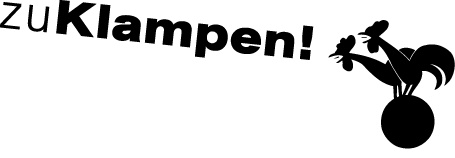 Ihre Ansprechpartnerin für die Pressearbeit 
Ihre Ansprechpartnerin für die Pressearbeit 
Ihre Ansprechpartnerin für die Pressearbeit 
Lilian Aly
Kirchner Kommunikation
Gneisenaustr. 85
10961 Berlin
Lilian Aly
Kirchner Kommunikation
Gneisenaustr. 85
10961 Berlin
Fon (0) 30 . 84 71 18 0
aly@kirchner-pr.de
www.kirchner-pr.de
PRESSEINFORMATION PRESSEINFORMATION Springe, Stand: 29.03.2024Springe, Stand: 29.03.2024Hans-Ernst SchillerFreud-Kritik von links
Bloch, Fromm, Adorno, Horkheimer, Marcuse
zu Klampen Verlag366 Seiten, Paperback
Euro (D) 36,00ISBN 9783866745612Erscheinungstermin: 31.05.2017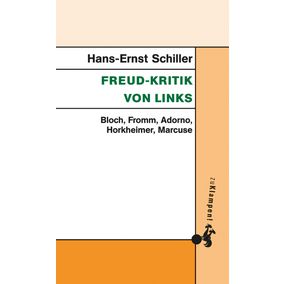 